РЕШЕНИЕ									 ҠАРАРО  назначении  главы Администрации городского поселения город Мелеузмуниципального района Мелеузовский район  Республики Башкортостан по контрактуВ соответствии с частью 6 статьи 37 Федерального закона «Об общих принципах организации местного самоуправления в Российской Федерации» и частями 2, 6 статьи 20 Устава городского поселения город Мелеуз муниципального района Мелеузовский район Республики Башкортостан, Совет городского поселения город Мелеуз муниципального района Мелеузовский район Республики Башкортостан 5 созыва РЕШИЛ:назначить Хасанова Азамата Хусаиновича на должность главы Администрации городского поселения город Мелеуз муниципального района Мелеузовский район Республики Башкортостан по контракту (контракт прилагается).Председатель Совета городского поселения город Мелеузмуниципального района Мелеузовский  район Республики Башкортостан 						А.Л. Шадринг. Мелеуз«28»  октября  2020г.№ 24СОВЕТ ГОРОДСКОГО ПОСЕЛЕНИЯ ГОРОД МЕЛЕУЗ МУНИЦИПАЛЬНОГО РАЙОНА МЕЛЕУЗОВСКИЙ РАЙОН РЕСПУБЛИКИ БАШКОРТОСТАН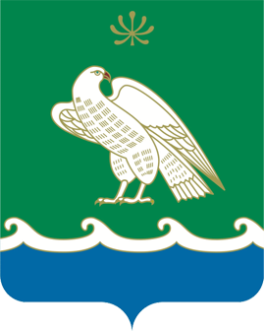 БАШҠОРТОСТАН РЕСПУБЛИКАҺЫ МӘЛӘҮЕЗ РАЙОНЫ МУНИЦИПАЛЬ РАЙОНЫНЫҢ МӘЛӘҮЕЗ ҠАЛАҺЫ ҠАЛА БИЛӘМӘҺЕ СОВЕТЫ453850, г. Мелеуз ул. Воровского, 4453850, Мәләүез, Воровский урамы, 4Тел.: 7(34764)-3-51-53, 3-52-35,e-mail:54.sovet@bashkortostan.ru,сайт: http://meleuzadm.ru/Тел.: 7(34764)-3-51-53, 3-52-35,e-mail:54.sovet@bashkortostan.ru,сайт: http://meleuzadm.ru/Тел.: 7(34764)-3-51-53, 3-52-35,e-mail:54.sovet@bashkortostan.ru,сайт: http://meleuzadm.ru/ОГРН   1050203025828       ИНН   0263011186       КПП   026301001ОГРН   1050203025828       ИНН   0263011186       КПП   026301001ОГРН   1050203025828       ИНН   0263011186       КПП   026301001